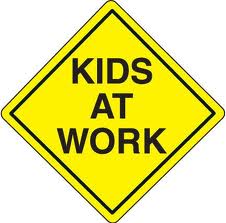 Room 12 are great learners. To be a great learner you need to:Believe in yourself—you can do it.Ask for support if you need it.Know that learning is a journey.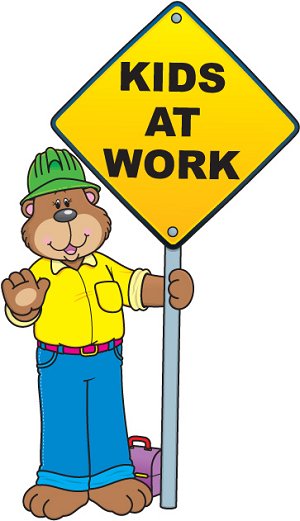 Stay focussed.Reflect on learning. Manage yourself – you are in control of your own learning.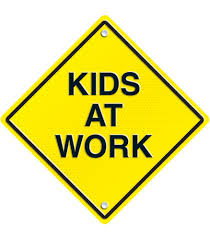 